Приказ, ре​гламентирующий деятельность Международных Временных Творческих Студенческих Коллективов 2022/2023 учебного годаПриказ по основной деятельности № 2849_о от 29.11.2022 Об утверждении составов международных временных творческих студенческих коллективов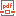 Состав МВТСК 2022-20231.     МВТСК-5 по теме «Страховые продукты России и Узбекистана»Информация о Научном руководителе: Кириллова Надежда Викторовна, д.э.н., профессор, профессор Департамента страхования и экономики социальной сферы Финансового факультета. Информация о научном консультанте: Шамсуддинов Баходир Рахимович, канд. физ.-мат. наук, доцент, директор Инновационного центра страхования Национального университета Узбекистана имени Мирзо Улугбека, директор общества актуариев Узбекистана.Информация об Исполнителях проекта:Холбабаев Фирдавбс, Финансовый факультет, группа БФСС20-2;Кудратов Нодир, Финансовый факультет, группа УФРС20-1;Крутова Любовь Сергеевна, младший научный сотрудник Департамента страхования и экономики социальной сферы Финансового факультета;Антипьев Святослав Юрьевич, Финансовый факультет, группа СБ22-1м;Зайцева Ксения Андреевна, Финансовый факультет, группа ФМАР22-1м;Морозов Даниил Максимович, Финансовый факультет, группа ФМАР22-1м.Наименование заказчика: Национальный университета Узбекистана имени Мирзо Улугбека.Представитель Заказчика: Шамсуддинов Баходир Рахимович, канд. физ.-мат. наук, доцент, директор Инновационного центра страхования Национального университета Узбекистана имени Мирзо Улугбека, директор общества актуариев Узбекистана.​2.     МВТСК-6 по теме «Цифровизация страхового рынка России и Узбекистана»Информация о Научном руководителе: Селиванова Марина Александровна, к.э.н., доцент Департамента страхования и экономики социальной сферы Финансового факультета.Информация о научном консультанте: Умаров Абдувахоб Турсунович, канд. экон. наук, доцент, декан экономического факультета Национального университета Узбекистана имени Мирзо Улугбека.Информация об Исполнителях проекта:Холбабаев Фирдавбс, Финансовый факультет, группа БФСС20-2;Кудратов Нодир, Финансовый факультет, группа УФРС20-1;Коваленко Татьяна Ивановна, Финансовый факультет, группа СБ21-1м;Фильо Виталий Васильевич, Финансовый факультет, группа УФРС19-1.Наименование заказчика: Национальный университета Узбекистана имени Мирзо Улугбека.​Представитель Заказчика: Шамсуддинов Баходир Рахимович, канд. физ.-мат. наук, доцент, директор Инновационного центра страхования Национального университета Узбекистана имени Мирзо Улугбека, директор общества актуариев Узбекистана.